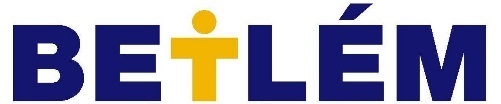 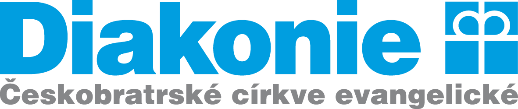 Diakonie ČCE - středisko BETLÉM, Císařova 394/27, 691 72  Klobouky u BrnaDomov Narnie, Morkůvky č.p. 129, 691 72ŽÁDOST O POSKYTNUTÍ AMBULANTNÍ SOCIÁLNÍ SLUŽBYDENNÍ STACIONÁŘ v  Domově Narniepro děti a mladé dospělé s mentálním a kombinovaným postiženímI. Zájemce o službuII. Rodiče (zákonní zástupci), příp. opatrovník	 zákonní zástupci	 opatrovník	Omezení svéprávnosti zájemce staršího 18-ti let (hodící se zakřížkujte): Ano	 Ne 		V případě omezení svéprávnosti, doložte, prosím, u zájemců starších 18 let, fotokopii listiny ustanovující opatrovníka nebo smlouvu o zastupování (plnou moc).Jaký je váš důvod podání žádosti do našeho zařízení v Morkůvkách?Jaká jsou vaše očekávání od naší služby (čeho chcete jejím prostřednictvím dosáhnout)?Kdo o zájemce v současné době pečuje?rodina žije v zařízení sociálních služebjiné osobyrodina a také dochází do zařízení sociálních služebjiné (asistent, pečovatelská služba…), uveďte jaké     Navštěvuje zájemce mateřskou nebo základní školu?  Ano		 NePokud ano, uveďte ročník a typ třídy (např. rehabilitační, pro děti s autismem, apod.),:Jaké má zájemce zdravotní postižení?mentální - pokud můžete, upřesněte stupeň ment. postižení:      kombinované - napište jaké:      porucha autistického spektra     smyslové - napište jaké      duševní nemoc či porucha – napište jaká      Pohybuje se pomocí invalidního vozíku? Ano		 NeProhlášení zájemce, resp. zákonného zástupce nebo opatrovníka:Prohlašuji, že veškeré údaje v této žádosti jsem uvedl/a pravdivě. Souhlasím s tím, aby poskytovatel zpracovával moje osobní a citlivé údaje obsažené v této žádosti a použil při jednání se zájemcem o poskytnutí sociální služby, a to v souladu s aktuálně platnou legislativou týkající se ochrany osobních údajů.Jsem srozuměn/a s tím, že případnou změnu údajů (adresa, telefon) je třeba poskytovateli nahlásit.V případě plné kapacity žádám / nežádám o zařazení (mého syna/dcery) do evidence žadatelů o sociální službu Denní stacionář Narnie v Morkůvkách.Podpis zájemce, příp. zákonného zástupceV     			dne      Vyplněnou žádost zašlete, prosím, na adresu: Domov Narnie, Morkůvky 129, 691 72  Klobouky u BrnaPo obdržení Vaší žádosti Vás budeme kontaktovat, abychom ověřili uvedené informace a zahájili proces jednání se zájemcem.Datum podání žádosti:Jméno a příjmení:Datum narození:Trvalé bydliště:Jméno a příjmení:Adresa, telefon, e-mail: